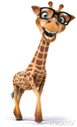 Kalendarz roku szkolnego 2022/2023  Rozpoczęcie zajęć dydaktyczno-wychowawczych w szkołach     1 września 2022 r. (czwartek)Podstawa prawna: § 2 ust. 1 rozporządzenia Ministra Edukacji Narodowej i Sportu z dnia 18 kwietnia 2002 r. w sprawie organizacji roku szkolnego (Dz. U. Nr 46, poz. 432, z późn. zm.) oraz § 2 ust. 1 rozporządzenia Ministra Edukacji Narodowej z dnia 11 sierpnia 
2017 r. w sprawie organizacji roku szkolnego (Dz. U. poz. 1603 z późn. zm.).Dodatkowy dzień wolny 
od zajęć dydaktycznych     31 października 2022 r. (poniedziałek)Zimowa przerwa
 świąteczna     23 - 31 grudnia 2022 r.Podstawa prawna: § 3 ust. 1 pkt 1 rozporządzenia Ministra Edukacji Narodowej i Sportu z dnia 
18 kwietnia 2002 r. w sprawie organizacji roku szkolnego (Dz. U. Nr 46, poz. 432, 
z późn. zm.) oraz § 3 ust. 1 pkt 1 rozporządzenia Ministra Edukacji Narodowej 
z dnia 11 sierpnia 2017 r. w sprawie organizacji roku szkolnego (Dz. U. poz. 1603, 
z późn. zm.)Ferie zimowe13 lutego – 26 lutego 2023 r.Wiosenna przerwa 
świąteczna   6 kwietnia – 11 kwietnia 2023 r.Podstawa prawna: 
§ 3 ust. 1 pkt. 3 rozporządzenia Ministra Edukacji Narodowej i Sportu z dnia 
18 kwietnia 2002 r. w sprawie organizacji roku szkolnego (Dz. U. Nr 46, poz. 432, 
z późn. zm.) oraz § 3 ust. 1 pkt 3 rozporządzenia Ministra Edukacji Narodowej 
z dnia 11 sierpnia 2017 r. w sprawie organizacji roku szkolnego (Dz. U. poz. 1603,
z późn. zm.)Dodatkowy dzień wolny 
od zajęć dydaktycznych     02 maja 2023 r. (wtorek)04 maja 2023 r. (czwartek)05 maja 2023 r. (piątek)Egzamin ósmoklasistyW terminie głównym :     23 maja 2023 r. (wtorek) j.polski     24 maja 2023 r. (środa) matematyka     25 maja 2023 r. (czwartek) język obcy nowożytny
Podstawa prawna: 
art. 9a ust. 2 pkt 10 lit. a tiret pierwsze ustawy z dnia 7 września 1991 r. o systemie oświaty (j.t. Dz.U. z 2021 r. poz. 1915, z późn. zm.) oraz § 5 pkt 1 rozporządzenia Ministra Edukacji Narodowej z dnia 1 sierpnia 2017 r. w sprawie szczegółowych warunków i sposobu przeprowadzania egzaminu ósmoklasisty (Dz. U. z 2020 r. poz. 1361).Dodatkowy dzień wolny 
od zajęć dydaktycznych9 czerwca 2023 r. (piątek)Egzamin ósmoklasisty(termin dodatkowy)W terminie dodatkowym:    12 czerwca 2023 r. (poniedziałek) j.polski    13 czerwca 2023 r. (wtorek) matematyka    14 czerwca 2023 r. (środa) język obcy nowożytny
Podstawa prawna: 
art. 9a ust. 2 pkt 10 lit. a tiret pierwsze ustawy z dnia 7 września 1991 r. o systemie oświaty (j.t. Dz.U. z 2021 r. poz. 1915, z późn. zm.) oraz § 5 pkt 1 rozporządzenia Ministra Edukacji Narodowej z dnia 1 sierpnia 2017 r. w sprawie szczegółowych warunków i sposobu przeprowadzania egzaminu ósmoklasisty (Dz. U. z 2020 r. poz. 1361).Zakończenie zajęć dydaktyczno-wychowawczych w szkołach 23 czerwca 2023 r. (piątek)
Podstawa prawna:
§ 2 ust. 1 rozporządzenia Ministra Edukacji Narodowej i Sportu z dnia 18 kwietnia 
2002 r. w sprawie organizacji roku szkolnego (Dz. U. Nr 46, poz. 432, z późn. zm.) oraz § 2 ust. 1 rozporządzenia Ministra Edukacji Narodowej z dnia 11 sierpnia 2017 r. 
w sprawie organizacji roku szkolnego (Dz. U. poz. 1603, z póź., zm.).Ferie letnie24 czerwca - 31 sierpnia 2023 r.
Podstawa prawna:
§ 3 ust. 1 pkt. 4 rozporządzenia Ministra Edukacji Narodowej i Sportu z dnia 18 kwietnia 2002 r. w sprawie organizacji roku szkolnego (Dz. U. Nr 46, poz. 432, z późn. zm.) oraz § 3 ust. 1 pkt. 4 rozporządzenia Ministra Edukacji Narodowej z dnia 11 sierpnia 2017 r. w sprawie organizacji roku szkolnego (Dz. U. poz. 1603, z późn. zm.).